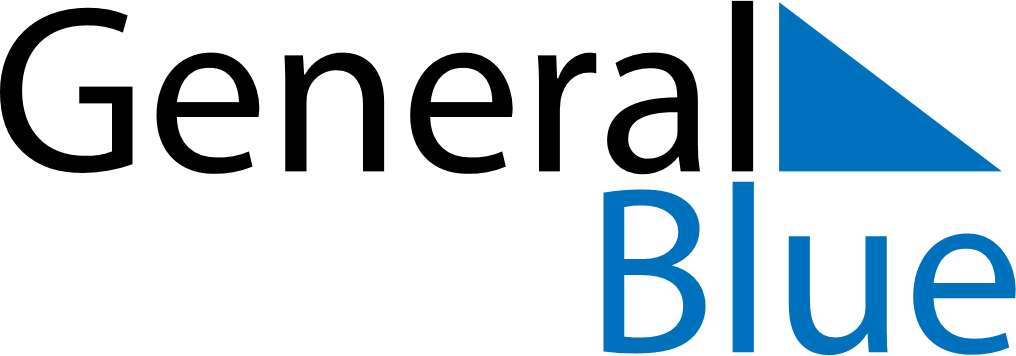 January 2024January 2024January 2024January 2024January 2024January 2024Sharpness, England, United KingdomSharpness, England, United KingdomSharpness, England, United KingdomSharpness, England, United KingdomSharpness, England, United KingdomSharpness, England, United KingdomSunday Monday Tuesday Wednesday Thursday Friday Saturday 1 2 3 4 5 6 Sunrise: 8:16 AM Sunset: 4:09 PM Daylight: 7 hours and 52 minutes. Sunrise: 8:16 AM Sunset: 4:10 PM Daylight: 7 hours and 53 minutes. Sunrise: 8:16 AM Sunset: 4:11 PM Daylight: 7 hours and 54 minutes. Sunrise: 8:16 AM Sunset: 4:12 PM Daylight: 7 hours and 56 minutes. Sunrise: 8:16 AM Sunset: 4:13 PM Daylight: 7 hours and 57 minutes. Sunrise: 8:15 AM Sunset: 4:14 PM Daylight: 7 hours and 59 minutes. 7 8 9 10 11 12 13 Sunrise: 8:15 AM Sunset: 4:16 PM Daylight: 8 hours and 0 minutes. Sunrise: 8:14 AM Sunset: 4:17 PM Daylight: 8 hours and 2 minutes. Sunrise: 8:14 AM Sunset: 4:18 PM Daylight: 8 hours and 4 minutes. Sunrise: 8:13 AM Sunset: 4:20 PM Daylight: 8 hours and 6 minutes. Sunrise: 8:13 AM Sunset: 4:21 PM Daylight: 8 hours and 8 minutes. Sunrise: 8:12 AM Sunset: 4:22 PM Daylight: 8 hours and 10 minutes. Sunrise: 8:12 AM Sunset: 4:24 PM Daylight: 8 hours and 12 minutes. 14 15 16 17 18 19 20 Sunrise: 8:11 AM Sunset: 4:25 PM Daylight: 8 hours and 14 minutes. Sunrise: 8:10 AM Sunset: 4:27 PM Daylight: 8 hours and 16 minutes. Sunrise: 8:09 AM Sunset: 4:28 PM Daylight: 8 hours and 19 minutes. Sunrise: 8:08 AM Sunset: 4:30 PM Daylight: 8 hours and 21 minutes. Sunrise: 8:07 AM Sunset: 4:32 PM Daylight: 8 hours and 24 minutes. Sunrise: 8:06 AM Sunset: 4:33 PM Daylight: 8 hours and 26 minutes. Sunrise: 8:05 AM Sunset: 4:35 PM Daylight: 8 hours and 29 minutes. 21 22 23 24 25 26 27 Sunrise: 8:04 AM Sunset: 4:37 PM Daylight: 8 hours and 32 minutes. Sunrise: 8:03 AM Sunset: 4:38 PM Daylight: 8 hours and 35 minutes. Sunrise: 8:02 AM Sunset: 4:40 PM Daylight: 8 hours and 37 minutes. Sunrise: 8:01 AM Sunset: 4:42 PM Daylight: 8 hours and 40 minutes. Sunrise: 8:00 AM Sunset: 4:43 PM Daylight: 8 hours and 43 minutes. Sunrise: 7:58 AM Sunset: 4:45 PM Daylight: 8 hours and 46 minutes. Sunrise: 7:57 AM Sunset: 4:47 PM Daylight: 8 hours and 50 minutes. 28 29 30 31 Sunrise: 7:56 AM Sunset: 4:49 PM Daylight: 8 hours and 53 minutes. Sunrise: 7:54 AM Sunset: 4:51 PM Daylight: 8 hours and 56 minutes. Sunrise: 7:53 AM Sunset: 4:52 PM Daylight: 8 hours and 59 minutes. Sunrise: 7:51 AM Sunset: 4:54 PM Daylight: 9 hours and 2 minutes. 